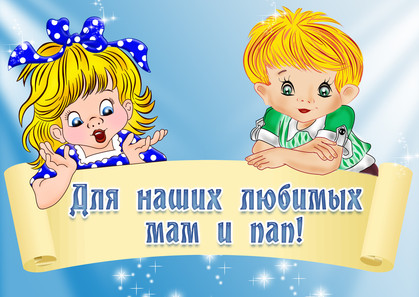 ДОКУМЕНТЫ НЕОБХОДИМЫЕ ДЛЯ ОФОРМЛЕНИЯ ДЕТЕЙ  В ДЕТСКИЙ САДДокументы, необходимые для зачисления ребенка в детский сад:
Заявление на зачисление ребенка в д/с; Договор  об образовании по образовательной программе с родителем;Медицинская карта (форма 26у);Прививочная карта.


Документы, необходимые для получения компенсации части родительской платы:
Заявление на предоставление компенсации; Копия сберкнижки родителя, подписавшего заявление на компенсацию;Копия свидетельства о рождении ребенка;Копия паспорта родителя, подписывающего договор .